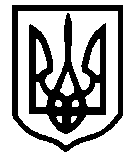 ШЕВЧЕНКІВСЬКА районна В містІ києвІ ДеРЖАВНА АДМІНІСТРАЦІЯСПОСТЕРЕЖНА КОМІСІЯ01030, м. Київ, вул. Б. Хмельницького, 24ПОСТАНОВА №3спостережної комісії при Шевченківській районній в місті Києві державній адміністрації від 25.05.2023ПРИСУТНІ:- Чуздюк Олег Олексійович – заступник голови Шевченківської районної в місті Києві державної адміністрації, голова комісії;- Новіков Володимир Євгенович – заступник голови спілки ветеранів Афганістану Шевченківського району в місті Києві “Місія”, заступник голови комісії, член комісії (за згодою);- Ручка Іван Михайлович – керівник служби соціального патронажу дітей та молодих людей, які перебувають у конфлікті із законом Шевченківського районного в місті Києві центру соціальних служб, секретар комісії;- Бейлик Вадим Борисович – головний спеціаліст відділу по взаємодії з правоохоронними органами Шевченківської районної в місті Києві державної адміністрації, член комісії.- Некрасова Надія Михайлівна – голова правління ГО “Фонд КРІМІНОН – НАДІЯ”, член комісії (за згодою);- Лисенко Юлія Анатоліївна – головний спеціаліст юридичного відділу Шевченківської районної в місті Києві державної адміністрації;- Третяк Оксана Олександрівна – Начальник відділу профілактичної, організаційно – виховної, методичної роботи та контролю за спеціальними установами служби у справах дітей та сім’ї Шевченківської районної в місті Києві державної адміністрації, член комісії;- Борисова Олександра Володимирівна – голова правління Міжнародного благодійного фонду “ВІА КОНКОРДІА”, член комісії (за згодою);- Скороход Руслан Леонідович – представник благодійного Фонду Девіда Лінча в Україні – директор благодійного Фонду “Скороход”, член комісії (за згодою)ВІДСУТНІ:- - Кулєшова Людмила Григорівна – член Київської міської громадської організації “Жінки Оболоні”, член комісії (за згодою).ПОРЯДОК ДЕННИЙВступне слово голови спостережної комісії при Шевченківській районній в місті Києві державній адміністрації – Чуздюка Олега ОлексійовичаІнформує –Чуздюк О.О.–  голова комісії Обговорення умовно-дострокового звільнення засудженого, який відбуває покарання за ч.2 ст.121 КК України в ДУ “Київський слідчий ізолятор”Інформує –Ручка І.М., Лисенко Ю.А. – члени спостережної комісії Інше.1. СЛУХАЛИ:   Чуздюка О.О. – голову спостережної комісії, який виступив зі вступним словом.ВИРІШИЛИ:Інформацію прийняти до відома.2. СЛУХАЛИ:Ручку І.М. – члена спостережної комісії, який запропонував членам спостережної комісії ознайомитись із матеріалами на засудженого, а саме: вирок суду, характеристику та довідку про заохочення і стягнення. Засуджений має 17 заохочень за зразкову поведінку та сумлінне ставлення до праці та 1 стягнення яке погашене.Лисенко Ю.А. – члена спостережної комісії, яка 23.05.2023 відвідала засідання комісії по умовно – достроковому звільненню в  ДУ “Київський слідчий ізолятор” та особисто поспілкувалась із засудженим. Повідомила, що засуджений на питання усвідомлення ступеня скоєного злочину та недопущення подібних дій в майбутньому – чітко відповісти не зміг. Родинні зв’язки відсутні.ВИРІШИЛИ:Члени комісії уважно вивчивши матеріали на засудженого та перейшли до голосування.За – 1Проти - 7Утримались - 1Не голосували – 1Рішення не прийнято.Голова спостережної комісії                                                          Олег ЧУЗДЮКСекретар спостережної комісії                                                       Іван РУЧКА